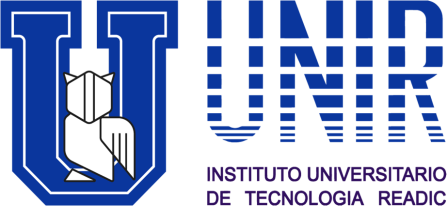 REQUISITOSPRÁCTICAS PROFESIONALES I (__)PRÁCTICAS PROFESIONALES II (__)PASANTÍA DOCENTE III  (__)COORDINACIÓN DE PASANTÍASFecha de elaboración 17/01/2024FICHA DE CONSIGNACIÓN DE DOCUMENTOSFICHA DE CONSIGNACIÓN DE DOCUMENTOSApellidos:Nombres:C.I.Carrera:E-mail:Telf:Semestre:Institución:Firma: RECAUDOFECHARECAUDOFECHAApertura / Actualización de expediente1ra. Institución: 1ra. Institución: 2da. Institución: 2da. Institución: Carta de PostulaciónCarta de PostulaciónCarta de AceptaciónCarta de AceptaciónDiagnóstico inicialDiagnóstico inicialPlan de TrabajoPlan de TrabajoInstrumento de recolección de datosInstrumento de recolección de datosGuía de ObservaciónGuía de ObservaciónEvaluación del Tutor institucionalEvaluación del Tutor institucionalAsistenciaAsistenciaCarta de CulminaciónCarta de CulminaciónCD: Informe final y video de experiencias significativasCD: Informe final y video de experiencias significativasPortada del Informe  con ponderaciónPortada del Informe  con ponderaciónRECAUDOFECHARECAUDOFECHAApertura / Actualización de expedienteCronogramas de Actividades 7 y 8Carta de PostulaciónInstrumentos de recolección de datosCarta de AceptaciónEvaluación del tutor institucionalDiagnóstico inicialCarta de culminaciónPlan de TrabajoAsistenciaCronogramas de Actividades 1 y 2CD con Informe final y video de Experiencias SignificativasCronogramas de Actividades 3 y 4CD con Informe final y video de Experiencias SignificativasCronogramas de Actividades 5 y 6Portada de informe con ponderación